Auburn Hills Firefighters Helping Hands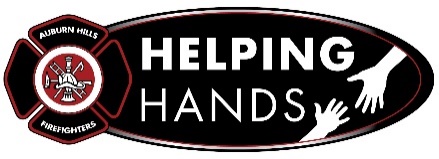        Holiday Assistance Application Must complete ENTIRE form to have your application considered for assistance.Applications must be returned by date stated on Website for consideration to receive assistance.Name: __________________________________________________________________________________Address: ________________________________________________________________________________Home Phone: ______________________________		Cell Phone: ______________________________Age: ___________		Email: __________________________________________________________Spouse: ______________________________________________________		Age: ___________Who referred you: ________________________________________________________________________Phone: _________________________	Relationship: ________________________________________Household Income (be specific): ______________________________________________________________ALL applications MUST attach one of the following: Last year’s tax return, current bank statement or last 3 pay stubs.  If you do not have one of the above, please contact us to discuss – do not just leave it out or your application will not be considered for assistance.Type of assistance requested (describe below):________________________________________________________________________________________________________________________________________________________________________________________________________________________________________________________________________Why are you requesting assistance?___________________________________________________________________________________________________________________________________________________________________________________________________________________________________________________________________________Have you requested assistance from any other organization this season? 	Yes		NoIf so, provide name of organization and date of request: _____________________________________________Do you plan on requesting assistance from any other organization this season?      Yes		No
If so, provide name of organization (if known): ___________________________________________________Household members that are 18 or OVER:_____________________________	________	___	__________________________________________Name					age		 sex	       	                    Relation_____________________________	________	___	__________________________________________Name					age		 sex	       	                    Relation_____________________________	________	___	__________________________________________Name					age		 sex	       	                    Relation_____________________________	________	___	__________________________________________Name					age		 sex	       	                    RelationHousehold members that are UNDER 18:_____________________________	________	___	__________________________________________Name					age		 sex	       	                    interests/gifts_____________________________	________	___	__________________________________________Name					age		 sex	       	                    interests/gifts_____________________________	________	___	__________________________________________Name					age		 sex	       	                    interests/gifts_____________________________	________	___	__________________________________________Name					age		 sex	       	                    interests/gifts_____________________________	________	___	__________________________________________Name					age		 sex	       	                    interests/gifts_____________________________	________	___	__________________________________________Name					age		 sex	       	                    interests/giftsPlease be advised that there is a $50.00 per person limit. Application completed by: ____________________________________________________________________All applications are confidential. Please feel free to attach additional documentation or paperwork. For questions or assistance in completing the application please call 248-370-9461.  MAIL APPLICATIONS TO: 
Auburn Hills Fire DepartmentHoliday Help1899 N Squirrel RdAuburn Hills, MI 48326